IT 7993 Capstone Project Department Presentation GuideSpring 2020OverviewA capstone team will formally present their project to IT department faculty and Industry Advisory Board (IAB) members at the end of the semester. Project owners and other guests are also invited to the presentation. Department faculty and IAB members will evaluate projects based on posters and presentations using an evaluation form.Date and placeThe following is outline of the presentation day. The exact time, room, and presentation order will be announced about a week before the presentation day.Department Presentation date: Friday, May 1st, 2020Poster sessionThis session is for a more interactive and informal presentation of your project.Please get the poster stand ready at least 10 minutes before the scheduled time.Easels will be provided. You may use larger display board if you can get a table. You can also use laptops and tablets.Everyone should stand by your poster and be ready to talk to visitors.Formal presentationsThis session is for a detailed formal report of your project.Each team will have a maximum 30 minutes to present the project (including Q&A). Your presentation absolutely cannot exceed 31 minutes. So practice the time control.You may arrange the speaking sequence and time yourself, but everyone must speak. Online students can participate through communication platforms such as Google Hangouts or skype. The teams who are not presenting should remain in the classroom. The teams and audiences might be split into the two concurrent sessions if necessary.Project websitePlease complete your project information web site. The website should be completed at least one day before the presentation and will be visited and evaluated by the Faculty and IAB members. All project sites will be listed at msit.kennesaw.edu Dress Code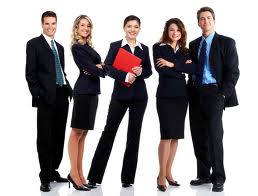 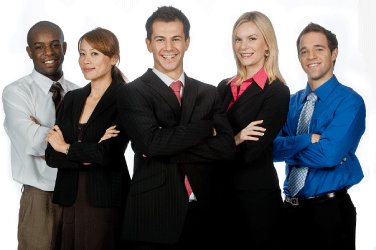 Business professional Detailed guide and requirementsThe goal of the presentation is to impress the audience that you have done a good project, you have accomplished all deliverables and objectives, and you have gained valuable experience, through a well-designed presentation. Please refer to the evaluation form when preparing your presentation and poster.PosterUse the same poster you create for the C-Day, or any improved version.Check out some photos from the previous poster session: https://goo.gl/photos/wy3zr6TRf43kYyAf8 and https://plus.google.com/photos/108573100742046014316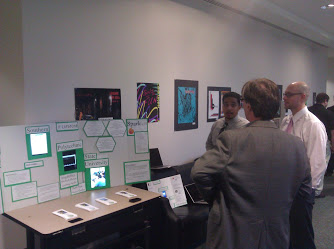 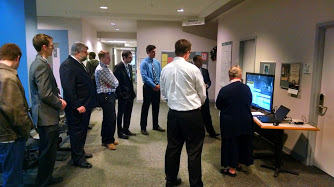 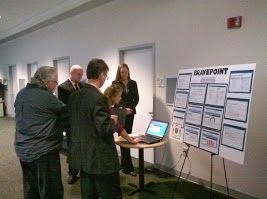 Formal presentation checklist and tipsIntroduce the team at the beginning.Introduce the project, including objectives, background, and relevant concepts and technologies.Discuss the relevant technologies and products.Explain the methodology (plan, phases, milestones) you follow for the whole project.Clearly present what you have done and have accomplished (deliverables) in this project. This may include:List and discuss all deliverables.Explain the technical solution you have designed, developed, and implemented. Cover the overall design as well as detailed key elements, such as requirement analysis, design, coding, configuration, admin, testing, deployment, etc.Specify the development or implementation environment: product, network, server, client, software, etc.Present your writings as well, such as research report, documentations, references, tutorials, etc. Prepare some copies which may be requested by evaluators.Live demonstration if possible.Present project experiences as well. This may include:Summarize knowledge/skills applied in this project (particularly that you have learned through this project), mapped to courses taken if possible.Talk about team collaboration experience.Share project management (task assignment, progress tracking and monitoring) experience.Summarize each person’s role and contributions.Discuss challenges and how you overcame them.Mention future work if possible.You may want to practice co-presentation.http://www.totalsuccess.co.uk/co-presenting-tips-and-techniqueshttp://alalearning.org/2010/04/27/9-reflections-on-co-presenting Common pitfallsReading slides, as if you are not familiar with what you have done.Not presenting all things specified on the evaluation form. For example, missing documentation or team collaborations, etc.Not ready for or cannot provide supporting materials when being asked for.Poster is too crowded and not readable from a distance.Missing information on your website.Presentation submission and gradingPlease submit the presentation file to the assignment dropbox in D2L after the presentation to receive the grade. These evaluations will be part of the overall class grade (15% of the total grade). A project team’s presentation grade will be the average evaluation score that team receive on the presentation day. The evaluators are IT IAB members and IT faculty and they will be asked to fill out an online evaluation form. The evaluation rubrics are displayed in the following table. Note: this guide tries to provide as much information as possible. But there are always unexpected issues. Please try to communicate with the instructor if there’s any question or concern. Thank you.TimeActivitiesLocation8am-8:30amArriving & set up postersJ-3818:30am-9:20amPoster browsing sessionJ building 3rd floor around the stairways9:30am-11:30amPresentation To be determined.Evaluation ItemsWeightPoster design: the quality and creativity of the poster, including style, layout, content, readability, media use, etc.20%Team talk in poster session: how well does the team communicate with the audience?20%Presentation slides and content:  quality of presentation slides and content; covered major aspects of the project in a logical flow.15%Presentation skill and performance: how well did the team talk to the audience about the project and answer questions? Does the team demonstrate confidence and enthusiasm?25%Overall impression on the quality of the project such as completion of the project goals and deliverables; quality of the solution and work; application of appropriate technologies, practices, and methods10%Overall impression on demonstrated good project experiences related to soft skills, including communication, team work, dealing with challenges, learning, research, documentation, project management, etc.10%Total 100%